УКРАЇНА     ЧЕРНІГІВСЬКА МІСЬКА РАДА     ВИКОНАВЧИЙ КОМІТЕТ       Р І Ш Е Н Н Я2 березня 2017 року				№ 92Про визнання таким, що втратилочинність, рішення виконавчогокомітету міської радивід 17 листопада 2014 року № 342Розглянувши листи голови правлінь ОСББ «СТРІЛЕЦЬКА-88», та ОСББ «СТРІЛЕЦЬКА-90» Бондар О. В., відповідно до статей 30, 40, 59 Закону України «Про місцеве самоврядування в Україні», з метою виконання вимог Закону України «Про об’єднання співвласників багатоквартирного будинку» та Закону України «Про особливості здійснення права власності у багатоквартирному будинку», виконавчий комітет міської ради вирішив:Визнати таким, що втратило чинність, рішення виконавчого комітету міської ради від 17 листопада 2014 року № 342 «Про визначення виконавця послуг з утримання житлових будинків».Комунальному підприємству «ЖЕК-13» Чернігівської міської ради (Прищеп В. М.) забезпечити передачу житлового будинку № 88 по вулиці Стрілецька у місті Чернігові в управління ОСББ «СТРІЛЕЦЬКА-88» відповідно до вимог чинного законодавства України.Комунальному підприємству «ЖЕК-13» Чернігівської міської ради (Прищеп В. М.) забезпечити передачу житлового будинку № 90 по вулиці Стрілецька у місті Чернігові в управління ОСББ «СТРІЛЕЦЬКА-90» відповідно до вимог чинного законодавства України.Контроль за виконанням цього рішення покласти на заступника міського голови з питань діяльності виконавчих органів міської ради Ломако О. А.Міський голова                                                                             В. А. АтрошенкоСекретар міської ради     				                       В. Е. Бистров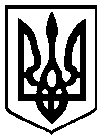 